Geography SparkCopy the following title and prompt into your journal. Answer the prompt in three to five sentences.Sp43: “Location and War”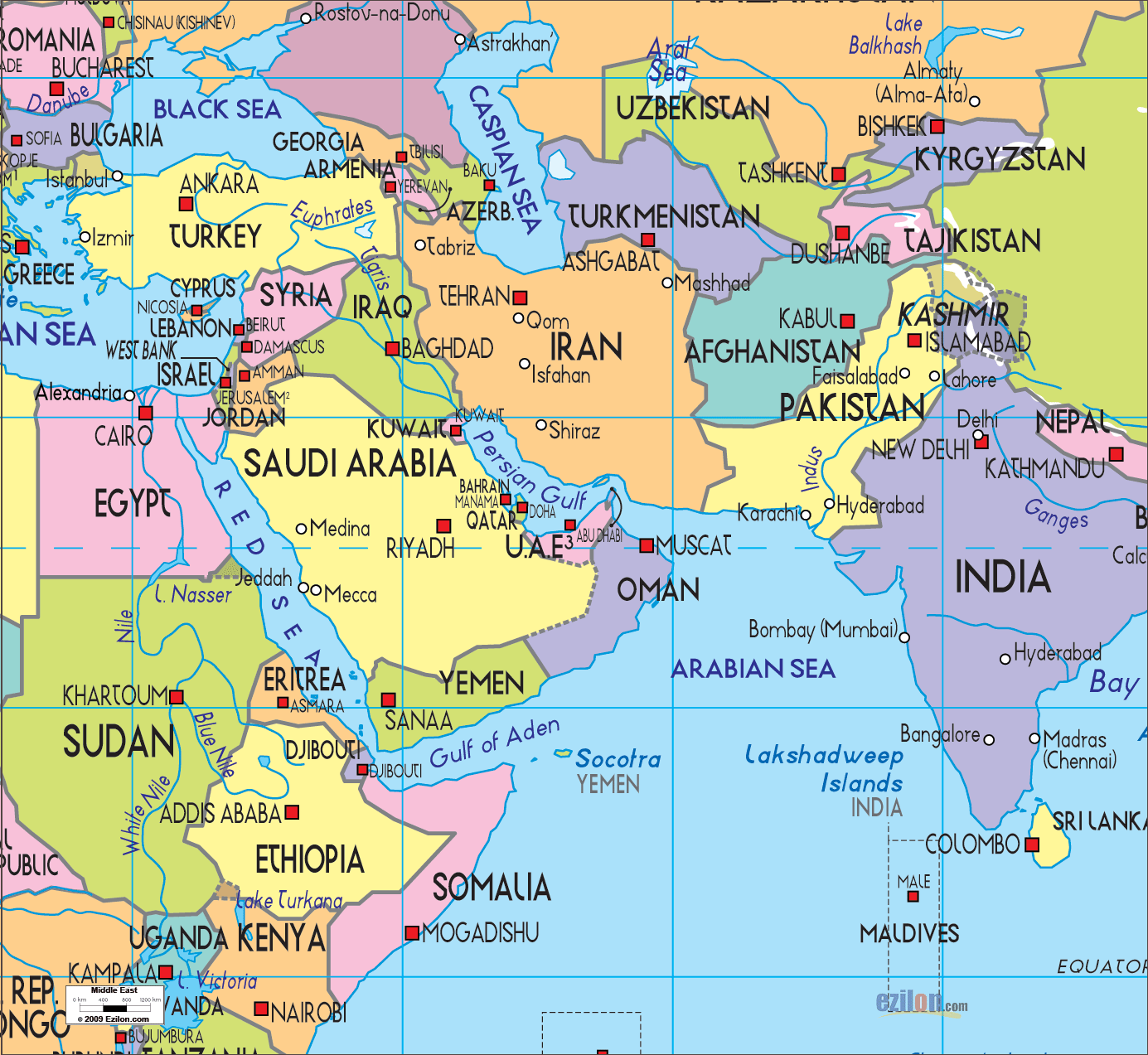 	Look at the location of Afghanistan on the map. How do you think that Afghanistan’s location has influenced its involvement in wars?